             	Уважаемые жители 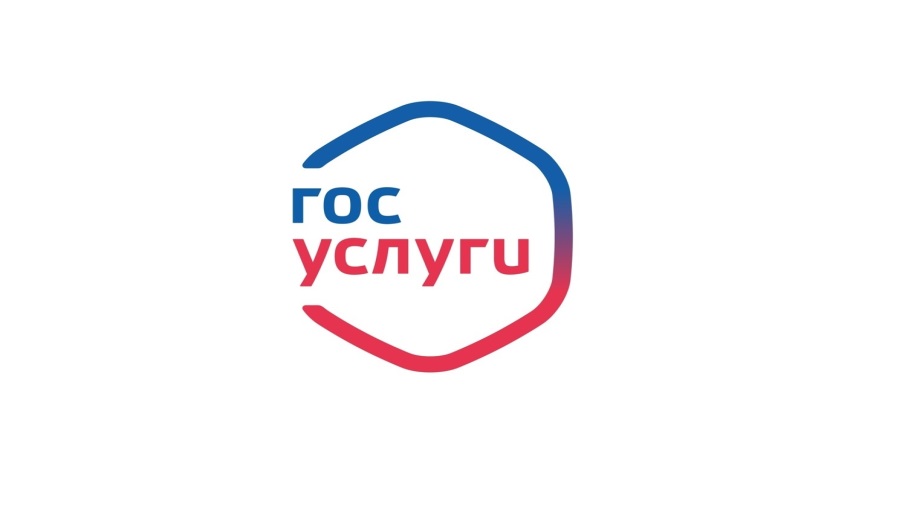 Шебекинского городского округа!Сэкономьте время и получите архивные справки, архивные выписки и архивные копии документов на Госуслугах!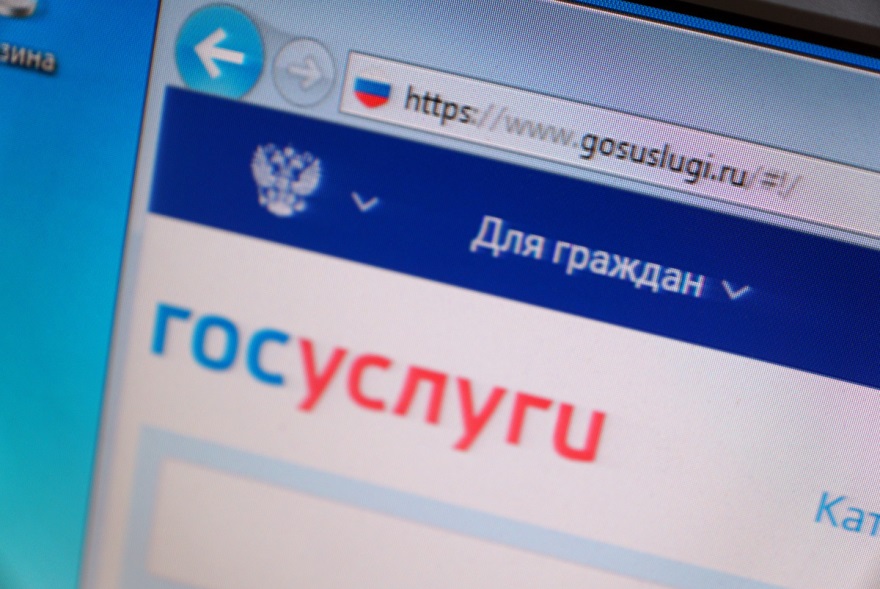 